СПИСЪК НА НОМИНИРАНИТЕ СЪСТЕЗАТЕЛИ ОТ ГРАД ПЛОВДИВ ЗА 2019 ГОД:№Име, фамилия /състезател/Вид спорт дисциплинаМясто и вид на състезаниетоИзвоювано мястоИзвоювано мястоТреньор1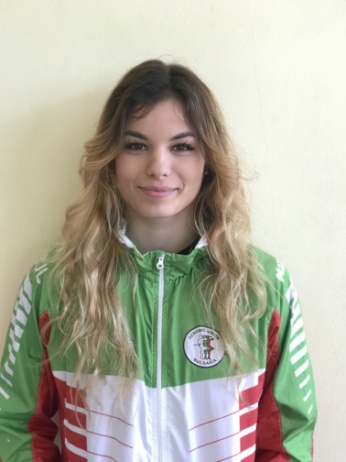 АНА-МАРИЯ СТОИЛОВА  22 год.СК „АЕРОБИКА АМД”  АЕРОБИКАЕВРОПЕЙСКОПЪРВЕНСТВО по спортна аеробика за мъже и жениБаку - Азербайджан6 място/индивидуално жени/4 място/смесени двойки/ 2 място/групи/6 място/индивидуално жени/4 място/смесени двойки/ 2 място/групи/Димитрина Къндева1АНА-МАРИЯ СТОИЛОВА  22 год.СК „АЕРОБИКА АМД”  АЕРОБИКАЕвропейски игри  в Минск, Беларус2 място категория „Групи“4място категория „Смесени двойки“Европейски игри  в Минск, Беларус2 място категория „Групи“4място категория „Смесени двойки“Европейски игри  в Минск, Беларус2 място категория „Групи“4място категория „Смесени двойки“Европейски игри  в Минск, Беларус2 място категория „Групи“4място категория „Смесени двойки“2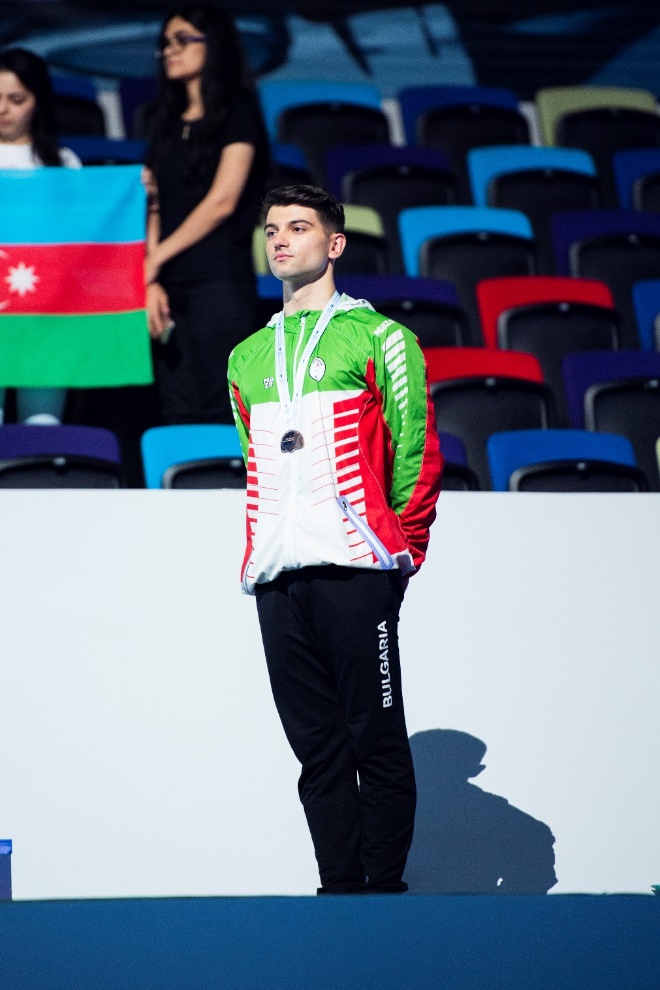 АНТОНИО ПАПАЗОВ    22 год.СК „АЕРОБИКА АМД”АЕРОБИКАЕВРОПЕЙСКОПЪРВЕНСТВО по спортна аеробика за мъже и жениБаку - Азербайджан3 място/индивидуално мъже/4 място/смесени двойки/2 място/групи/3 място/индивидуално мъже/4 място/смесени двойки/2 място/групи/Димитрина Къндева2АНТОНИО ПАПАЗОВ    22 год.СК „АЕРОБИКА АМД”АЕРОБИКАЕвропейски игри  в Минск, Беларус2 място категория „Групи“4 място категория „Смесени двойки“Европейски игри  в Минск, Беларус2 място категория „Групи“4 място категория „Смесени двойки“Европейски игри  в Минск, Беларус2 място категория „Групи“4 място категория „Смесени двойки“Европейски игри  в Минск, Беларус2 място категория „Групи“4 място категория „Смесени двойки“3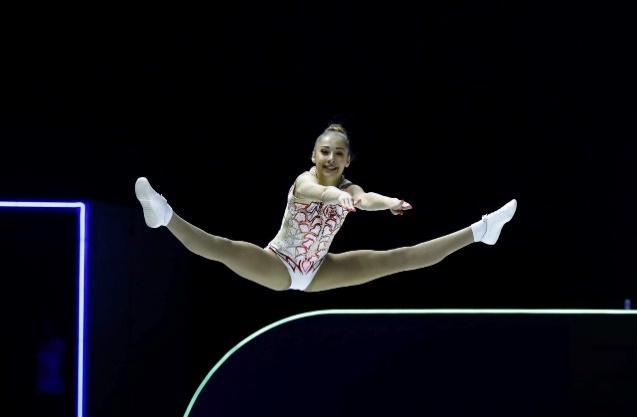 БОРИСЛАВА ИВАНОВА  15 год.СК „АЕРОБИКА АМД”АЕРОБИКАЕВРОПЕЙСКОПЪРВЕНСТВО по спортна аеробика за юноши и девойки старша възраст Баку-Азербайджан6 място/индивидуално девойки/9 място/тройки/5 място/групи/6 място/индивидуално девойки/9 място/тройки/5 място/групи/Биляна Тютюкова4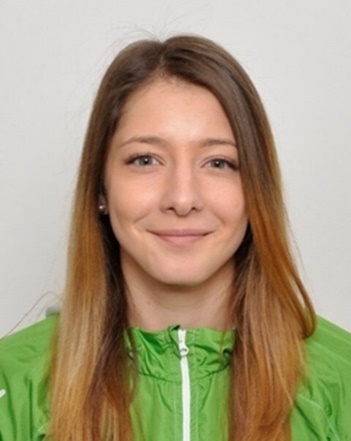 ДАРИНА ПАШОВА 20 год. СК „АЕРОБИКА АМД”АЕРОБИКАЕВРОПЕЙСКОПЪРВЕНСТВО по спортна аеробика за мъже и жениБаку - Азербайджан2 място /групи/3 място/индивидуално жени/Димитрина КъндеваДимитрина Къндева4ДАРИНА ПАШОВА 20 год. СК „АЕРОБИКА АМД”Европейски игри  в Минск, Беларус– 2 място категория „Групи“Европейски игри  в Минск, Беларус– 2 място категория „Групи“Европейски игри  в Минск, Беларус– 2 място категория „Групи“Европейски игри  в Минск, Беларус– 2 място категория „Групи“Европейски игри  в Минск, Беларус– 2 място категория „Групи“5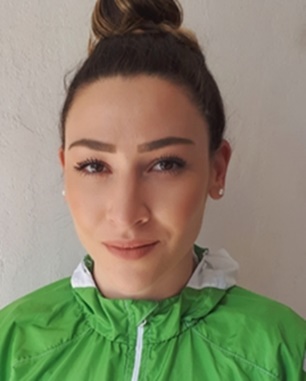 ИВЕЛИНА ЛУКАКИ26 год.СК „АЕРОБИКА АМД”АЕРОБИКАЕВРОПЕЙСКОПЪРВЕНСТВО по спортна аеробика за мъже и жениБаку - Азербайджан2 място/ групи/Димитрина КъндеваДимитрина Къндева5ИВЕЛИНА ЛУКАКИ26 год.СК „АЕРОБИКА АМД”Европейски игри  в Минск, Беларус– 2 място категория „Групи“ Европейски игри  в Минск, Беларус– 2 място категория „Групи“ Европейски игри  в Минск, Беларус– 2 място категория „Групи“ Европейски игри  в Минск, Беларус– 2 място категория „Групи“ Европейски игри  в Минск, Беларус– 2 място категория „Групи“ 6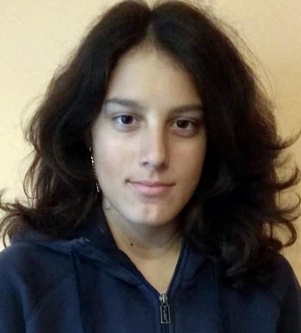 ВЯРА АТАНАСОВА14 год.„МОДЕЛ КЛУБ ПЛОВДИВ”АВИОМОДЕЛИЗЪМСВЕТОВНОПЪРВЕНСТВОпо авиомоделен спортгр. Търнава, Словакия8 място/отборно/Радослав РадковРадослав Радков7МИРОСЛАВ ВЪРШИЛОВ  17 год.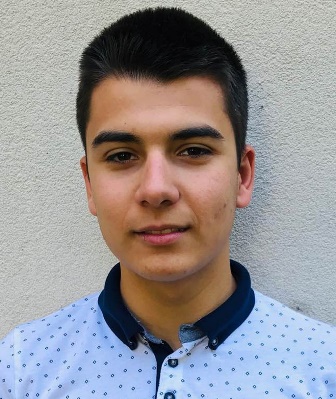 „МОДЕЛ КЛУБ ПЛОВДИВ”АВИОМОДЕЛИЗЪМСВЕТОВНОПЪРВЕНСТВОпо авиомоделен спортгр. Търнава, Словакия8 място/отборно/Радослав РадковРадослав Радков8М.С. НИКОЛА РАДКОВ  17 год.„МОДЕЛ КЛУБ ПЛОВДИВ”АВИОМОДЕЛИЗЪМСВЕТОВНОПЪРВЕНСТВОпо авиомоделен спортгр. Търнава, Словакия4 място/индивидуално/8 място/отборно/Радослав РадковРадослав Радков9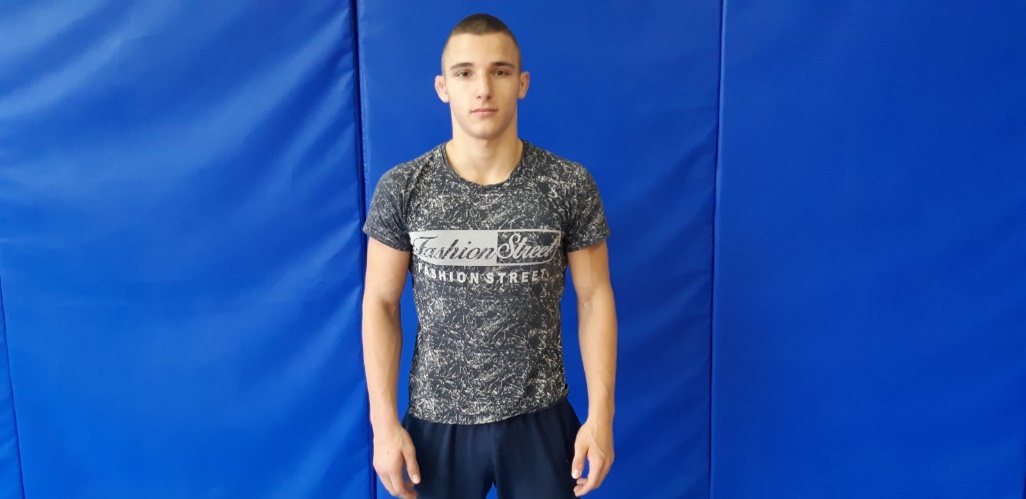 ВИКТОР  ТИСОВСпортен клуб по борба „АТЛЕТИК“БОРБАЕВРОПЕЙСКО ПЪРВЕНСТВО по свободна борбаФаенца, Италия11 място в кат.  кадети до 55 кг.Павел МитевПавел Митев10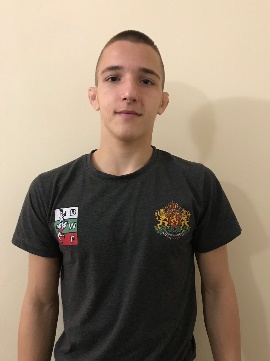 ИВАЙЛО ТИСОВСпортен клуб по борба „АТЛЕТИК“БОРБАСВЕТОВНО ПЪРВЕНСТВО по свободна борба София,БългарияЕВРОПЕЙСКО ПЪРВЕНСТВОпо свободна борбаФаенца, Италия8 място в кат.  кадети до 51 кг.14 място в категория кадети до 51 кг.Емил РусевЕмил Русев11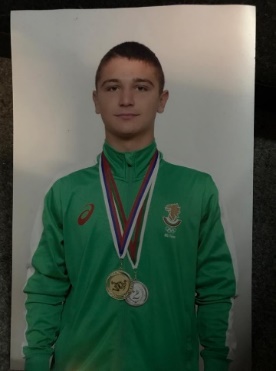 РАФЕТ САЛИМ РАШИДСКБССД „ЛОКОМОТИВ”БОРБАЕВРОПЕЙСКО ПЪРВЕНСТВО по класическа борба за кадетиФаенца - Италия5 мястов категория  60 кг.Даниел СимеоновДаниел Симеонов12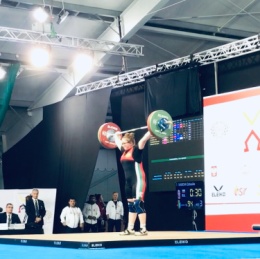 ДЖЕСИКА ИВАНОВАСКВТ „МАРИЦА”ВДИГАНЕ НА ТЕЖЕСТИЕВРОПЕЙСКО ПЪРВЕНСТВОпо вдигане на тежести  за девойки и младежи до 23 год. вБукурещ,Румъния5 мястокатегория + 87 кг.Димитър СтойковДимитър Стойков13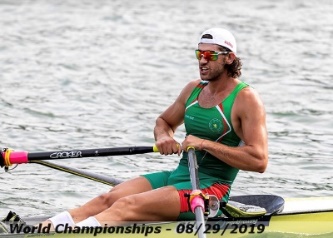 КРИСТИАН ВАСИЛЕВСК „ХЕБРОС ГРЕБАНЕ”ГРЕБАНЕСВЕТОВНО ПЪРВЕНСТВО за мъжеЛинц, АвстрияЕВРОПЕЙСКО ПЪРВЕНСТВОза мъжеЛюцерн,ШвейцарияСВЕТОВНА КУПА  Пловдив13 място М 1х10 мястоСкиф М16 мястоПетко АргировПетко Аргиров14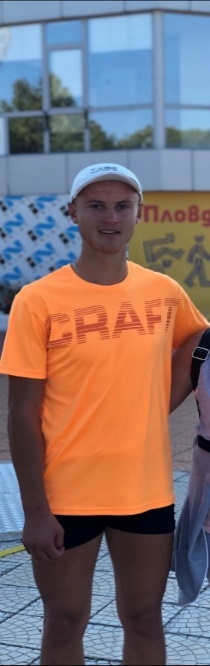 ХРИСТО КИРАЧЕНСПОРТЕН КЛУБ „ХЕБРОС – ГРЕБАНЕ“ГРЕБАНЕЕВРОПЕЙСКО ПЪРВЕНСТВОмладежи до 23г.ГърцияЕВРОПЕЙСКО ПЪРВЕНСТВОюноши старша възраст Германия12мястоВМ4x13 място JM4xПетко АргировПетко Аргиров15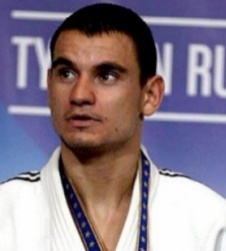 ЯНИСЛАВ ГЕРЧЕВСК „АРЕНА СПОРТ”ДЖУДОСВЕТОВНО ПЪРВЕНСТВО за мъже ТокиоСветовна купаМаракеш9 място 3 мястоАтанас ГерчевАтанас Герчев15ЯНИСЛАВ ГЕРЧЕВСК „АРЕНА СПОРТ”ДЖУДОСпечелил квота за Олимпиадата в ТокиоСпечелил квота за Олимпиадата в ТокиоСпечелил квота за Олимпиадата в ТокиоСпечелил квота за Олимпиадата в Токио16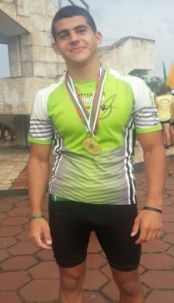 АНГЕЛ КОДИНОВСККК „ТРАКИЯ”Кану-каякСВЕТОВНО ПЪРВЕНСТВО за мъже и жени в гр.Сегед   СВЕТОВНО ПЪРВЕНСТВО за младежи Румъния2 мястоС1  500 метра19 мястоС1 1000 метра 2 мястоС1 200 метра3 мястоС1 1000 метраНиколай КодиновНиколай Кодинов17АТАНАС ДЕНЧЕВСККК „ТРАКИЯ”Кану-каякСВЕТОВНО ПЪРВЕНСТВО за младежи РумънияЕВРОПЕЙСКОПЪРВЕНСТВОЧехия16 място/ К4-500м/15 мястоК4-500мТодор ТодоровТодор Тодоров18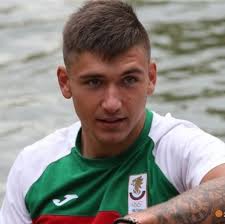 ДИМИТЪР ПЕТРОВСККК „ЧИПИЛСКИ”КАНУ ЕВРОПЕЙСКО ПЪРВЕНСТВОюноши до 18 г.Рачице, ЧехияСВЕТОВНО ПЪРВЕНСТВОюноши до 18 г.Питещи, Румъния8 място/С 1   1000 м/8 място/С 1   200м/14 място/С 1   1000м/Владимир ГеновВладимир Генов19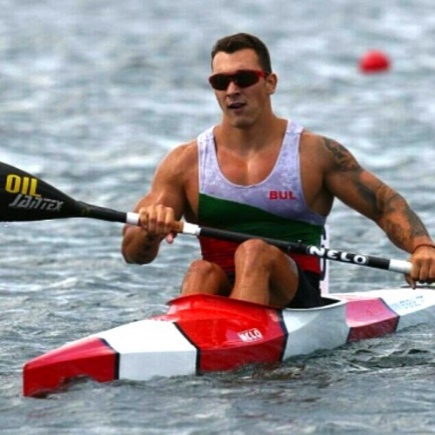 КРИСТИАН ДУШЕВСККК „ТРАКИЯ”Кану-каякСВЕТОВНО ПЪРВЕНСТВО за мъже и жени СЕГЕД   18 място/ К1-200м/Тодор ТодоровТодор Тодоров20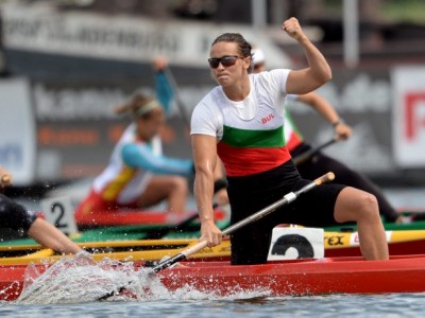 СТАНИЛИЯ СТАМЕНОВАСККК „ТРАКИЯ”Кану-каякСВЕТОВНО ПЪРВЕНСТВО за мъже и жени Сегед ЕВРОПЕЙСКИ ИГРИ  9 мястоС1-200м6 мястоС1-200мНиколай БухаловНиколай Бухалов21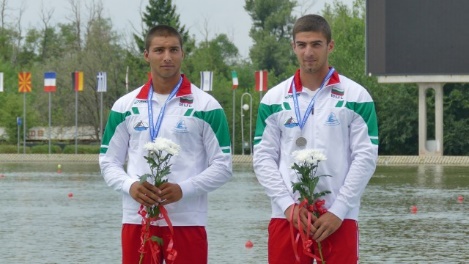 ХРИСТО РЕКОВСККК „ТРАКИЯ”Кану-каякСВЕТОВНО ПЪРВЕНСТВО за мъже и жени в гр.Сегед   СВЕТОВНО ПЪРВЕНСТВО за младежи Румъния8 мястоК4-1000м9 мястоК4-500мБожидар МиленковБожидар Миленков22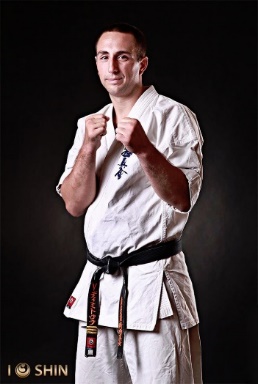 ВАЛЕРИ ДИМИТРОВАСКК „ТРАКИЯ”КАРАТЕ ШИНКИОКУШИНСВЕТОВНО ПЪРВЕНСТВОкумите, абсолютна категория категорииТокио, Япония ЕВРОПЕЙСКО ПЪРВЕНСТВОкумите, категория 85 кг.Вилнюс, Литва4 мястоабсолютна категория1 място категория 85 кг.Георги ПоповГеорги Попов23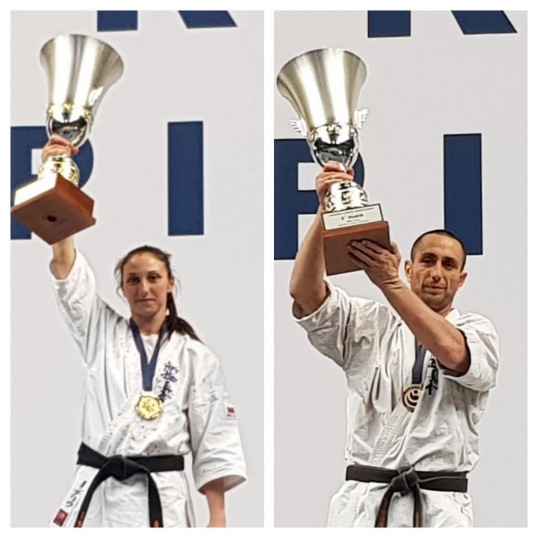 ИВАНКА ПОПОВААСКК „ТРАКИЯ”КАРАТЕ ШИНКИОКУШИНЕВРОПЕЙСКО ПЪРВЕНСТВОжени  категория 65 кг.Вилнюс, Литва1 мястоДимитър ТрамповДимитър Трампов24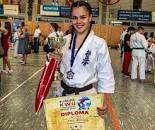 НИКОЛ ХАРИЗАНОВАСК „РОНИН“КАРАТЕкиокушинЕВРОПЕЙСКО ПЪРВЕНСТВОза юноши и девойкикумитеГерманияЕВРОПЕЙСКО ПЪРВЕНСТВОза мъже и женикумитеПортугалия2 място2 мястоАлександър КомановАлександър Команов25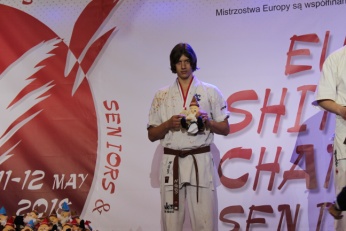 НОЕЛ  НИКОЛОВАСКК „ТРАКИЯ”КАРАТЕ ШИНКИОКУШИНЕВРОПЕЙСКО ПЪРВЕНСТВОюношиПрага, Чехия1 мястоГеорги ПоповГеорги Попов26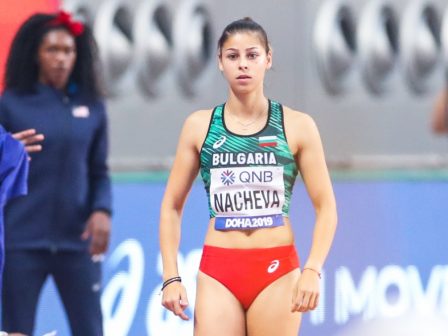 АЛЕКСАНДРА НАЧЕВАСКЛА „БОТЕВ  ПЛОВДИВ”ЛЕКА АТЛЕТИКАтроен скокЕВРОПЕЙСКО ПЪРВЕНСТВОюноши и девойки Борас, Швеция2 мястоСтойко ЦоновСтойко Цонов27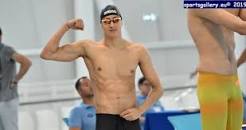 ЙОСИФ МИЛАДИНОВПлувен клуб „МЛАДОСТ”ПЛУВАНЕСВЕТОВНО ПЪРВЕНСТВО ПО ПЛУВАНЕ  Будапеща, УнгарияЕВРОПЕЙСКО ПЪРВЕНСТВО за юноши Казан, Русия3 мястов дисциплината 50м делфин2 мястодисциплината 100м делфин27ЙОСИФ МИЛАДИНОВПлувен клуб „МЛАДОСТ”ПЛУВАНЕПоставилнов републикански рекорд  и покрит А норматив за Олимпийските игри в ТокиоПоставилнов републикански рекорд  и покрит А норматив за Олимпийските игри в Токио28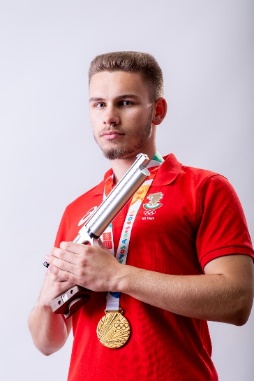 КИРИЛ КИРОВАСК „ТРАКИЯ”Спортна стрелбаЕВРОПЕЙСКО ПЪРВЕНСТВООсиек, Хърватия5 мястодисциплина микс двойки5 мястопневматичен пистолетРумяна АпостоловаРумяна Апостолова28КИРИЛ КИРОВАСК „ТРАКИЯ”Спортна стрелбаЕВРОПЕЙСКО ПЪРВЕНСТВОБолоня, Италия3 мястов дисциплината 50 м. малокалибрен пистолет4 място в дисциплината микс двойки с малокалибрен пистолетРумяна АпостоловаРумяна Апостолова29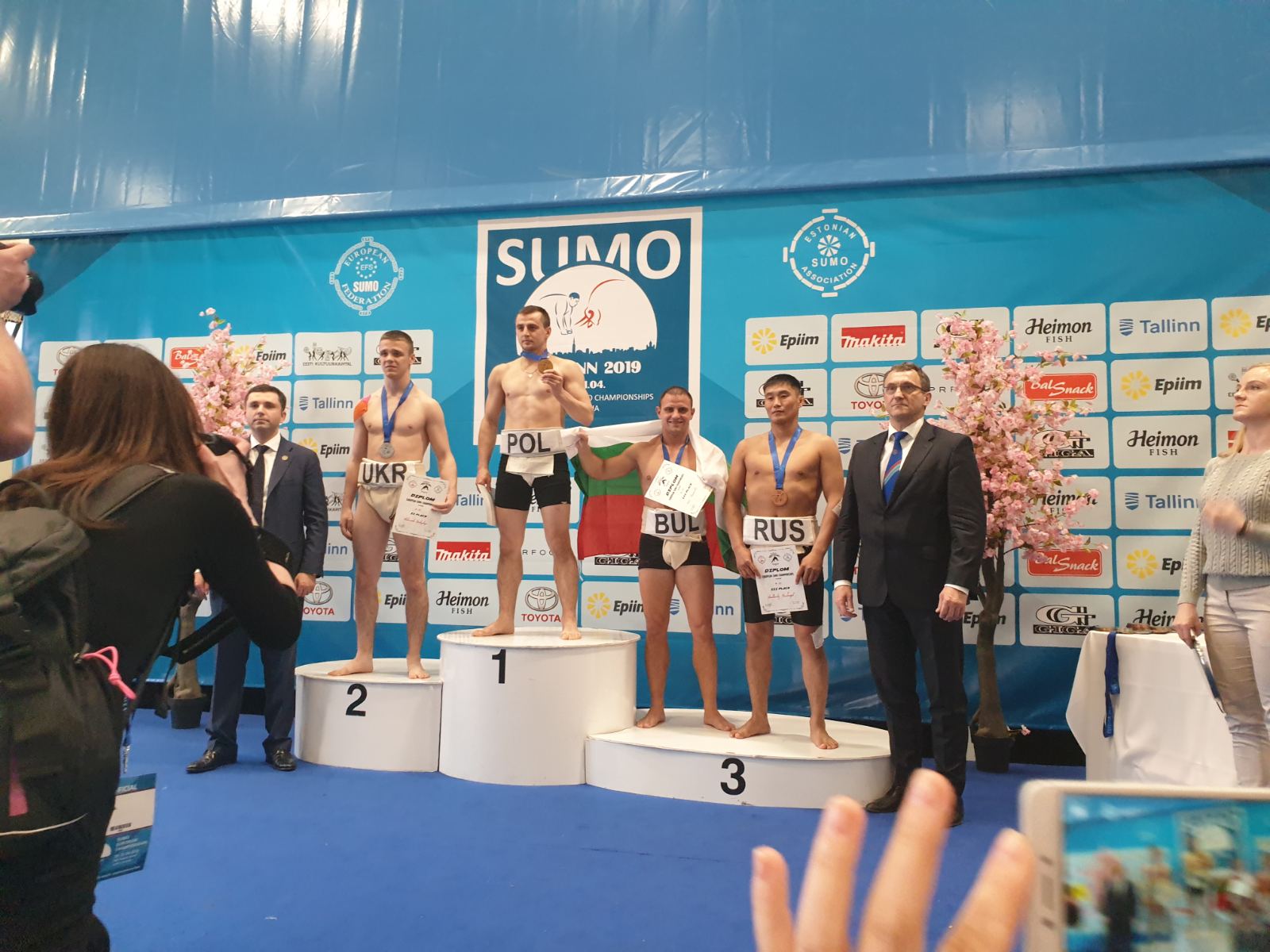 ИВАН ПАНОВСКИСК „ТРАКИЯ СПОРТ”СУМОЕВРОПЕЙСКО ПЪРВЕНСТВО за мъже и жениТалин, Естониядо 70 кг.3 мястоПавел МитевПавел Митев30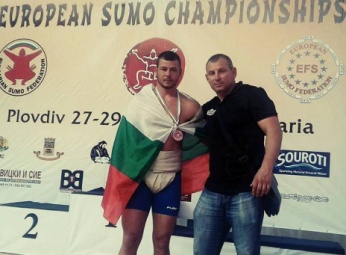 ИЛИЯН НИКОЛОВСК „ТРАКИЯ СПОРТ”СУМОЕВРОПЕЙСКО ПЪРВЕНСТВО за юноши  до 21 г. в категориядо 77 кг.Талин, ЕстонияЕВРОПЕЙСКО ПЪРВЕНСТВО за мъже в категориядо 77 кг.Талин, Естония3 място7 мястоПавел МитевПавел Митев31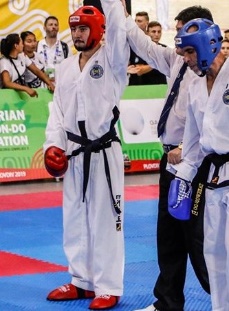 АТАНАС БОЛЧИНОВАСТК „ТРАКИЯ“ТАЕКУОН - ДОСВЕТОВНО ПЪРВЕНСТВО ЕВРОПЕЙСКОПЪРВЕНСТВО1 място отборно специална техника3 място отборно спаринг3 място отборно спаринг1 място специална техника2 място  отборно спарингКостадин ДимитровКостадин Димитров32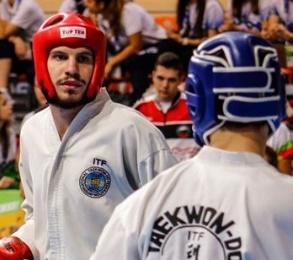 ДИМИТЪР КИТИПОВАСТК „ТРАКИЯ“ТАЕКУОН - ДОСВЕТОВНО ПЪРВЕНСТВО ЕВРОПЕЙСКОПЪРВЕНСТВО1 място отборно специална техника3 място  отборно спаринг1 място отборно специална техника2 място  отборно спарингКостадин ДимитровКостадин Димитров33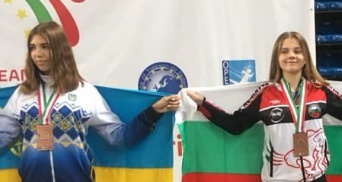 Лилия МитреваАСТК „ТРАКИЯ“ТАЕКУОН - ДОСВЕТОВНО ПЪРВЕНСТВОдевойки ЕВРОПЕЙСКОПЪРВЕНСТВОдевойки3 място отборно форма2 място отборно спаринг3 място Индивидуалноспаринг 55 кг.1 място отборно спарингКостадин ДимитровКостадин Димитров34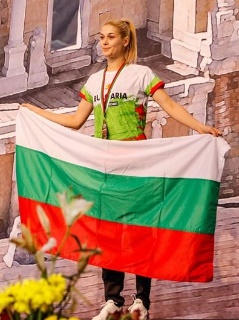 ЛЮБИНА ЛЕСОВААСТК „ТРАКИЯ“ТАЕКУОН - ДОСВЕТОВНО ПЪРВЕНСТВО 3 място индивидуално спаринг 77 кг.3 място отборно силов тестКостадин ДимитровКостадин Димитров35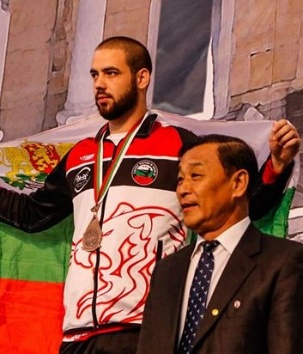 ПЕТЪР МИХАЙЛОВИЧАСТК „ТРАКИЯ“ТАЕКУОН - ДОСВЕТОВНО ПЪРВЕНСТВО ЕВРОПЕЙСКОПЪРВЕНСТВО3 място индивидуално спаринг 92 кг.1 място отборно специална техника3 място  отборно спаринг1 място отборно специална техника2 място  отборно спарингКостадин ДимитровКостадин Димитров36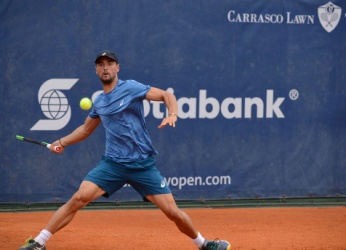 ДИМИТЪР КУЗМАНОВТК „ЛОКОМОТИВ”ТЕНИССпечелени 2 тенис турнира за мъже.Състезател на националния отбор за купа „Дейвис” с изравнен рекорд за най-много победи за всички времена - 17№248 в професионалната ранглиста за мъже Стефан РангеловСтефан Рангелов37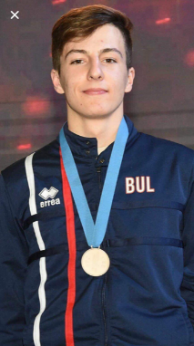 ГАЛИН ГЕНОВСПОРТЕН КЛУБ ПО ФЕХТОВКА „ ПЛОВДИВ БГ“ФЕХТОВКАЕВРОПЕЙСКО ПЪРВЕНСТВО замладежиоръжие сабяФоджа, Италия3 мястоВасил МиленчевВасил Миленчев38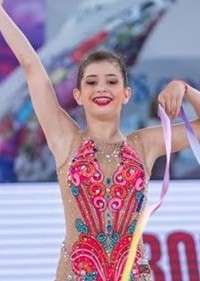 ВАЛЕРИЯ ВАТОВАСпортен клуб по художествена гимнастика„Тракия“художествена гимнастикаСВЕТОВНОПЪРВЕНСТВО за девойкиотборноМосква, Русия4 място на лента8 място отборноИрена ЧерневаИрена Чернева39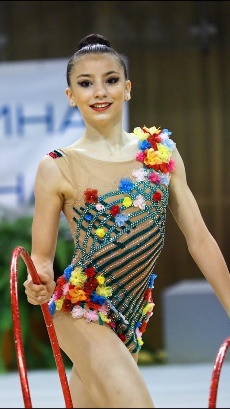 ЯНA МОМЧИЛОВАСпортен клуб по художествена гимнастика „Тракия Елит“художествена гимнастикаСВЕТОВНОПЪРВЕНСТВО за девойкиотборноМосква, РусияЕВРОПЕЙСКО ПЪРВЕНСТВО отборноБаку8 място3 мястоАнастасия ГеноваАнастасия Генова40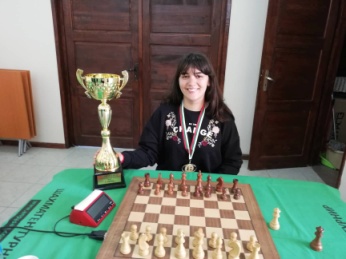 ВИКТОРИЯ РАДЕВАСпортен клуб по шахмат „МАРИЦА“ШахматЕВРОПЕЙСКО ОТБОРНО ПЪРВЕНСТВОза девойки до 18г.Пардубице, Чехиякласически шахЕВРОПЕЙСКО ИНДИВИДУАЛНО ПЪРВЕНСТВОза девойки до 18г.Братислава, Словакия4 място5 мястоНина РадеваНина Радева